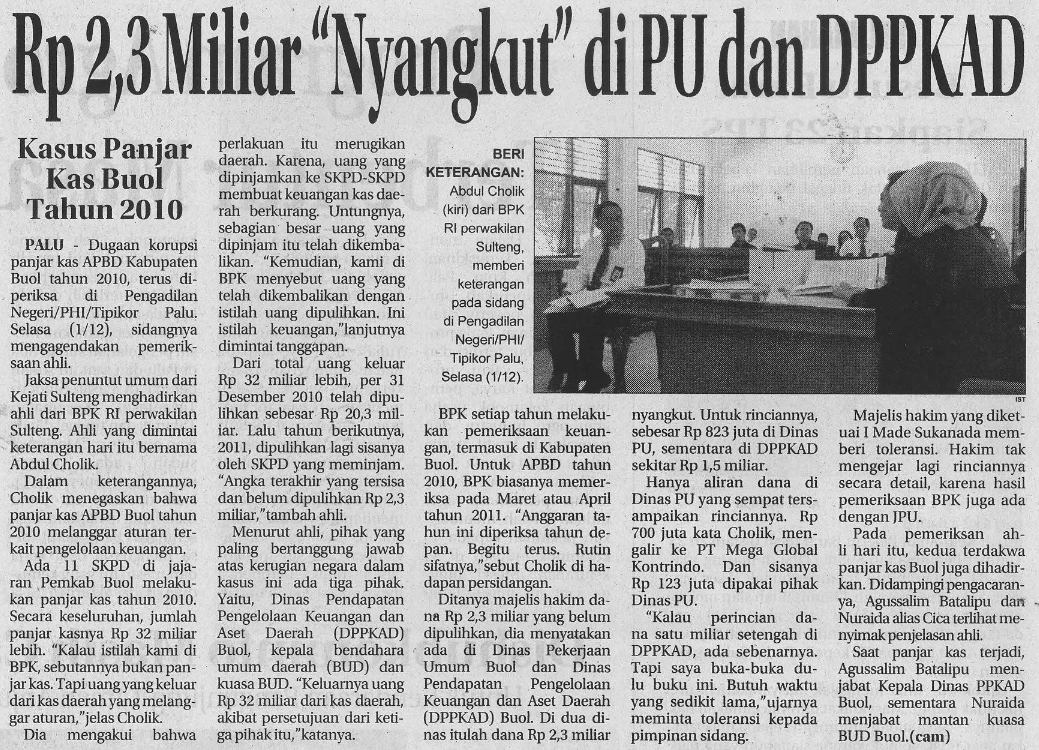 Harian    :MercusuarKasubaudSulteng IHari, tanggal:Rabu, 02 Desember 2015KasubaudSulteng IKeterangan:2,3 Miliar “Nyangkut” di PU dan DPPKAD KasubaudSulteng IEntitas:BuolKasubaudSulteng I